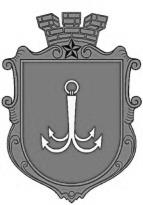                                           ОДЕСЬКА МІСЬКА РАДАПОСТІЙНА КОМІСІЯЗ ПИТАНЬ КОМУНАЛЬНОЇ ВЛАСНОСТІ, ЕКОНОМІЧНОЇ, ІНВЕСТИЦІЙНОЇ ПОЛІТИКИ ТА ПІДПРИЄМНИЦТВА ________________№_________________на №______________від______________┌						┐ПОРЯДОК ДЕННИЙ засідання комісії12.06.2023  р.                  13-00                  каб. 307 1.  Розгляд звернення директора Департаменту комунальної власності Одеської міської ради О.Ахмерова № 01-13/1179 від 01.06.2023 року щодо проєкту  рішення «Про внесення змін до рішення Одеської міської ради від 29 червня 2022 року № 967-VIII «Про надання згоди на безоплатну передачу з державної до комунальної власності територіальної громади м. Одеси захисних споруд цивільного захисту». 2. Розгляд протоколу громадських слухань щодо обговорення проєкту рішення Одеської міської ради «Про затвердження Методики розрахунку орендної плати за майно комунальної власності територіальної громади        м. Одеси» від 16.095.2023 року. 3. Розгляд звернення депутата Одеської міської ради Асауленко О.В. щодо розміщення елементів торгівлі на території Парку Перемоги (звернення  № 571/2-мр від 01.06.2023 року). 4. Розгляд інформації  Департаменту комунальної власності Одеської міської ради  щодо звернення голови депутатської фракції ПП «Слуга народу» в Одеській міській раді Вадима Мороховського щодо надання ГО «ДИТЯЧО-ЮНАЦЬКИЙ ФУТБОЛЬНИЙ КЛУБ «ФЛАГМАН» в оренду в Приморському районі на розі пров. Світлий, 13а, та пров. Гвоздичний, 3 майданчика для зайняття спортом та тренувань. пл. Думська, 1, м. Одеса, 65026, Україна